Об  утверждении муниципальной программыЦивильского муниципального округа Чувашской Республики «Развитие потенциала природно-сырьевых ресурсов и обеспечение экологической безопасности»В соответствии с Бюджетным кодексом Российской Федерации от 31.07.1998  №145-ФЗ, Федеральным законом от 06.10.2003 №131-ФЗ «Об общих принципах организации местного самоуправления в Российской Федерации», в целях достижения высоких стандартов благосостояния населения и обеспечения сбалансированного экономического развития и конкурентоспособности экономики Цивильского муниципального округа Чувашской Республики, администрация Цивильского муниципального округа Чувашской Республики ПОСТАНОВЛЯЕТ:1. Утвердить  муниципальную программу Цивильского муниципального округа Чувашской Республики «Развитие потенциала природно-сырьевых ресурсов и обеспечение экологической безопасности» (далее – Муниципальная программа).2. Утвердить ответственным исполнителем Муниципальной программы отдел сельского хозяйства и экологии администрации Цивильского муниципального округа Чувашской Республики.Признать утратившим силу постановление администрации Цивильского района:от 09 апреля 2019 г. № 178 «Об утверждении Муниципальной программы Цивильского района Чувашской Республики «Развитие потенциала природно-сырьевых ресурсов и обеспечение экологической безопасности»; от 06 мая 2020 г. № 228 «О внесении изменений в постановление Администрации Цивильского района Чувашской Республики от 09 апреля 2019 г. № 178 «Об утверждении муниципальной программы Цивильского района Чувашской Республики «Развитие потенциала природно-сырьевых ресурсов и обеспечение экологической безопасности»;от 17 февраля 2021 г. № 67 «О внесении изменений в постановление администрации Цивильского района от 09 апреля 2019г. № 178  «Об утверждении муниципальной  программы Цивильского района Чувашской Республики «Развитие потенциала природно-сырьевых ресурсов и обеспечение экологической безопасности»; от 11 февраля 2022 г. № 55 «О внесении изменений в постановление администрации Цивильского района от 09 апреля 2019г. № 178  «Об утверждении муниципальной  программы Цивильского района Чувашской Республики «Развитие потенциала природно-сырьевых ресурсов и обеспечение экологической безопасности»;от 01 июня 2022 г. № 297 «О внесении изменений в постановление администрации Цивильского района Чувашской Республики от 09 апреля 2019г. № 178  «Об утверждении муниципальной  программы Цивильского района Чувашской Республики «Развитие потенциала природно-сырьевых ресурсов и обеспечение экологической безопасности»;от 23 декабря 2022 года № 720 «О внесении изменений в постановление администрации Цивильского района Чувашской Республики от 09 апреля 2019г. № 178  «Об утверждении муниципальной  программы Цивильского района Чувашской Республики «Развитие потенциала природно-сырьевых ресурсов и обеспечение экологической безопасности». Контроль за выполнением настоящего постановления возложить на отдел сельского хозяйства и экологии администрации Цивильского муниципального округа Чувашской Республики.Настоящее постановление вступает в силу после его официального опубликования (обнародования) и распространяется на правоотношения, возникшие с 01 января 2023 года.Глава Цивильского муниципального округа        		                                                           	А.В. Иванов                                                                                                   УТВЕРЖДЕНА                                                                                                    постановлением администрации                                                                                                Цивильского муниципального округа                                                                                                    от «31» марта 2023 г.      № 364Муниципальная программа Цивильского муниципального округа Чувашской Республики«Развитие потенциала природно-сырьевых ресурсов и обеспечение экологической безопасности»Паспортмуниципальной программы Цивильского муниципального округа Чувашской Республики «Развитие потенциала природно-сырьевых ресурсов и обеспечение экологической безопасности» Раздел I. Приоритеты в сфере реализации Муниципальной программы Цивильского муниципального округа Чувашской Республики «Развитие потенциала природно-сырьевых ресурсов и обеспечение экологической безопасности», цели, задачи сроки реализации Муниципальной программыПриоритетами государственной политики в сфере развития потенциала природно-сырьевых ресурсов и обеспечения экологической безопасности в Чувашской Республике, которые определены Законом Чувашской Республики "О Стратегии социально-экономического развития Чувашской Республики до 2035 года", ежегодными посланиями Главы Чувашской Республики Государственному Совету Чувашской Республики, являются:строительство защитных сооружений и реконструкция объектов инженерной защиты; расчистка русел рек;устойчивое воспроизводство, повышение качества и продуктивности лесов;содействие сохранению и развитию лесного фонда, сохранение и развитие лесных питомников для выращивания посадочного материала основных лесообразующих пород;содействие созданию дорожной инфраструктуры с целью обеспечения доступности лесосырьевой базы;сбалансированное использование минерально-сырьевых ресурсов, обеспечение прироста разведанных запасов твердых полезных ископаемых, вовлечение в разработку новых месторождений общераспространенных полезных ископаемых;сохранение средообразующих, водоохранных, защитных, санитарно-гигиенических, оздоровительных и иных полезных функций лесов, обеспечение права каждого на благоприятную окружающую среду;охрана водных объектов и увеличение их пропускной способности;проведение капитального ремонта и обеспечение безопасности гидротехнических сооружений;проведение берегоукрепительных работ, строительство защитных сооружений на участках с неустойчивым состоянием береговой зоны и в зонах затопления;обеспечение долговременного сохранения видового разнообразия в естественной среде обитания с особым вниманием к редким и находящимся под угрозой исчезновения объектам животного и растительного мира;охрана объектов животного и растительного мира, в том числе редких и находящихся под угрозой исчезновения объектов, и рациональное использование охотничьих ресурсов;формирование эффективной системы управления в области охраны окружающей среды и обеспечения экологической безопасности;создание системы замкнутого цикла обращения с твердыми коммунальными отходами, предусматривающей ежегодное снижение объемов размещения и увеличение объемов их переработки;ликвидация (рекультивация) объектов накопленного экологического вреда;рекультивация выведенных из эксплуатации объектов размещения отходов производства и потребления;строительство мусороперегрузочных станций в муниципальных образованиях;развитие индустрии утилизации отходов производства и потребления;обеспечение экологически безопасного обращения с отходами и снижение объема их образования;развитие территориальной системы наблюдения за состоянием окружающей среды, в том числе атмосферного воздуха;внедрение технологий, направленных на снижение объема или массы выбросов загрязняющих веществ в атмосферный воздух;восстановление нарушенных естественных экологических систем;создание комфортной среды обитания за счет управления качеством окружающей среды;формирование экологической культуры, развитие экологического образования и воспитания.Целями Муниципальной программы являются: рациональное освоение природно-ресурсного потенциала; сохранение природных ресурсов, в том числе повышение продуктивности лесов для удовлетворения потребностей нынешнего и будущих поколений; повышение экологической безопасности; постепенное восстановление естественных экосистем до уровня, гарантирующего стабильность окружающей среды, то есть завершение реализации комплекса затратных мер по устранению последствий антропогенной нагрузки хозяйственной и иной деятельности на окружающую среду; сохранение биологического разнообразия и развитие экологической культуры. Достижению поставленных в Муниципальной программе целей способствует решение следующих задач: реализация государственной политики в сфере воспроизводства и рационального использования минерально-сырьевых ресурсов; повышение уровня экологической безопасности и улучшение состояния окружающей среды, в том числе атмосферного воздуха; создание условий для вторичной переработки всех запрещенных к размещению отходов производства и потребления; создание и эффективное функционирование системы общественного контроля, направленной на выявление и ликвидацию несанкционированных свалок; создание современной инфраструктуры, обеспечивающей безопасное обращение с отходами I и II классов опасности, и ликвидация (рекультивация) объектов накопленного экологического вреда; снижение угрозы исчезновения редких и находящихся под угрозой исчезновения объектов животного и растительного мира, восстановление численности их популяций; обеспечение сохранения и воспроизводства охотничьих ресурсов; сокращение негативного антропогенного воздействия на водные объекты; восстановление и экологическая реабилитация водных объектов; повышение эксплуатационной надежности гидротехнических сооружений; совершенствование ведения лесного хозяйства, рациональное использование лесных ресурсов, создание благоприятной экологической среды; улучшение экологического состояния рек; улучшение экологического состояния гидрографической среды; обеспечение баланса выбытия и воспроизводства лесов; ликвидация несанкционированных свалок; эффективное обращение с отходами производства и потребления; развитие конкуренции на рынках вылова водных биологических ресурсов, добычи общераспространенных полезных ископаемых на участках недр местного значения.Наиболее проблемными вопросами являются: распространение водных эрозионных процессов, активно развивающихся в период половодья, отрицательно влияющих на состояние водных объектов и прибрежных территорий; деформация и разрушение береговой зоны водных объектов, подтопление селитебных территорий, что влечет экономические потери; недостаточная обеспеченность населенных пунктов и объектов экономики сооружениями инженерной защиты; недостаточное разнообразие минерально-сырьевых ресурсов; загрязнение окружающей среды, в том числе атмосферного воздуха; недостаточное развитие вторичной переработки отходов; исчерпание ресурсов существующих свалок твердых коммунальных отходов, несоответствие их состояния санитарно-эпидемиологическим и экологическим требованиям.Реализация Муниципальной программы позволит: осуществить воспроизводство и рациональное использование минерально- сырьевой базы, обеспечивающей потребности устойчивого развития добывающих мощностей и базовых отраслей промышленности; сформировать государственный фонд недр, осваиваемых в интересах нынешних и будущих поколений; увеличить площади особо охраняемых природных территорий регионального значения; обеспечить положительную динамику состояния популяций редких и находящихся под угрозой исчезновения объектов животного и растительного мира; сохранять и воспроизводить охотничьи ресурсы; создать благоприятные экологические условия для жизни населения; предотвратить загрязнение водных объектов за счет установления специального режима осуществления хозяйственной и иной деятельности в границах водоохранных зон и прибрежных защитных полос; увеличить количество гидротехнических сооружений, имеющих безопасное техническое состояние; уменьшить размер вреда, который может быть причинен жизни и здоровью населения, имуществу физических и юридических лиц в результате аварий на гидротехнических сооружениях; обеспечить строительную индустрию местным строительным сырьем; увеличить пропускную способность водных объектов; не допустить истощения минерально-сырьевой базы ресурсов; уменьшить негативное воздействие на окружающую среду; вернуть в хозяйственный оборот восстановленные земли, нарушенные в результате эксплуатации свалок; сократить расстояние до места приема твердых коммунальных отходов за счет строительства на территориях муниципальных районов мусороперегрузочных станций; уменьшить объем размещения отходов и площадь земель, предоставляемых под полигоны твердых коммунальных отходов; ежегодно снижать объемы размещения твердых коммунальных отходов и увеличивать объемы их переработки; устойчиво управлять лесами, сохранять биологическое разнообразие лесов и повышать их потенциал, обеспечить многоцелевое, рациональное, непрерывное, неистощительное использование лесов для удовлетворения потребностей общества в лесах и лесных ресурсах, сохранение лесов. Состав целевых показателей (индикаторов) Муниципальной программы определен исходя из принципа необходимости и достаточности информации для количественной характеристики хода реализации Муниципальной программы, решения основных задач и достижения целей. Аналогичный принцип использован при определении состава целевых показателей (индикаторов) подпрограмм, включенных в состав Муниципальной программы.Сведения о целевых показателях (индикаторах) Муниципальной программы, подпрограмм Муниципальной программы и их значениях приведены в приложении 1 к Муниципальной программе.Перечень целевых показателей (индикаторов) носит открытый характер и предусматривает возможность их корректировки в случае потери информативности целевого показателя (индикатора) и изменений приоритетов государственной политики в сфере охраны окружающей среды и обеспечения экологической безопасности, а также изменений законодательства Российской Федерации и законодательства Чувашской Республики, влияющих на расчет данных целевых показателей (индикаторов).
Раздел II. Обобщенная характеристика основных мероприятий подпрограмм Муниципальной программыВыстроенная в рамках Муниципальной программы система целевых ориентиров (цели, задачи, ожидаемые результаты) представляет собой четкую согласованную структуру, посредством которой установлена прозрачная и понятная связь реализации отдельных мероприятий с достижением конкретных целей на всех этапах Муниципальной программы.Задачи Муниципальной программы будут решаться в рамках реализации следующих подпрограмм:  «Развитие водохозяйственного комплекса Цивильского муниципального округа Чувашской Республики»; «Обращение с отходами, в том числе с твердыми коммунальными отходами, на территории Цивильского муниципального округа Чувашской Республики»Подпрограмма «Развитие водохозяйственного комплекса Цивильского муниципального округа Чувашской Республики».Основное мероприятие 1 «Повышение эксплуатационной надежности гидротехнических сооружений, в том числе бесхозяйных»  позволит обеспечить приведение гидротехнических сооружений с неудовлетворительным и опасным уровнем безопасности в безопасное состояние путем проведения капитального ремонта находящихся в муниципальной собственности и бесхозяйных гидротехнических сооружений, уточнение перечня бесхозяйных гидротехнических сооружений, подлежащих декларированию безопасности на территории Цивильского муниципального округа.Подпрограмма «Обращение с отходами, в том числе с твердыми коммунальными отходами, на территории Цивильского муниципального округа Чувашской Республики».Основное мероприятие 1 "Мероприятия, направленные на снижение негативного воздействия хозяйственной и иной деятельности на окружающую среду" предполагает внедрение новых технологий, направленных на снижение негативного воздействия на атмосферный воздух, ввод и реконструкцию оборудования для очистки выбросов в атмосферный воздух промышленными организациями.Основное мероприятие 2 "Реализация мероприятий регионального проекта "Комплексная система обращения с твердыми коммунальными отходами" обеспечит выполнение мероприятий и достижение показателей результативности в рамках федерального проекта "Комплексная система обращения с твердыми коммунальными отходами".Раздел III. Обоснование объема финансовых ресурсов, необходимыхдля реализации Муниципальной программыРасходы Муниципальной программы формируются за счет средств федерального бюджета, республиканского бюджета Чувашской Республики, местных бюджетов и средств внебюджетных источников.Прогнозируемый объем финансирования Муниципальной  программы в 2023 – 2025 годах составляет 32952,30 тыс. рублей, в том числе:1 этап – 7974,00 тыс. рублей, в том числе:в 2023 году  – 3626,60 тыс. рублей;в 2024 году  – 2172,10 тыс. рублей;в 2025 году  – 2175,30 тыс. рублей;2 этап – 11612,80 тыс. рублей;3 этап – 13365,50 тыс. рублей;      из них:средства федерального бюджета – 1441,70тыс. рублей, в том числе:1 этап –1441,70 тыс. рублей, в том числе:в 2023 году  – 1441,70 тыс. рублей;в 2024 году  – 0,00 тыс. рублей;в 2025 году  – 0,00 тыс. рублей;2 этап – 0,00 тыс. рублей;3 этап – 0,00 тыс. рублей;средства республиканского бюджета Чувашской Республики –14,5 тыс. рублей, в том числе:1 этап - 14,50 тыс. рублей, в том числе:в 2023 году –14,50 тыс. рублей;в 2024 году –0,0 тыс. рублей;в 2025 году –0,0 тыс. рублей;2 этап –0,00 тыс. рублей;3 этап –0,00 тыс. рублей;средства муниципального бюджета – 31496,10 тыс. рублей, в том числе:1 этап –6517,80 тыс. рублей, в том числе:в 2023 году – 2170,40 тыс. рублей;в 2024 году – 2172,10 тыс. рублей;в 2025 году  – 2175,30 тыс. рублей;2 этап – 11612,80 тыс. рублей;3 этап – 13365,50 тыс. рублей;средства внебюджетных источников –0,00 тыс. рублей, в том числе:1 этап – 0,00 тыс. рублей;2 этап – 0,00 тыс. рублей;3 этап – 0,00 тыс. рублей;Объемы финансирования подпрограмм Муниципальной программы подлежат ежегодному уточнению исходя из реальных возможностей бюджетов всех уровней.Ресурсное обеспечение и прогнозная (справочная) оценка расходов за счет всех источников финансирования реализации Муниципальной программы приведены в приложении № 2 к Муниципальной программе.Приложение № 1к муниципальной программеЦивильского муниципального округа Чувашской Республики«Развитие потенциала природно-сырьевых ресурсов и обеспечение экологической безопасности»Сведенияо целевых индикаторах и показателях муниципальной программы «Развитие потенциала природно-сырьевых ресурсов и обеспечение экологической безопасности»,  подпрограмм муниципальной программы «Развитие потенциала природно-сырьевых ресурсов и обеспечение экологической безопасности» и их значенияхПриложение № 2к муниципальной программеЦивильского муниципального округа Чувашской Республики«Развитие потенциала природно-сырьевых ресурсов и обеспечение экологической безопасности»РЕСУРСНОЕ ОБЕСПЕЧЕНИЕ И ПРОГНОЗНАЯ (СПРАВОЧНАЯ) ОЦЕНКА РАСХОДОВ 
за счет всех источников финансирования реализации муниципальной программы Цивильского муниципального округа
Чувашской Республики  «Развитие потенциала природно-сырьевых ресурсов и 
обеспечение экологической безопасности»Приложение № 3к муниципальной программеЦивильского муниципального округа Чувашской Республики«Развитие потенциала природно-сырьевых ресурсов и повышение экологической безопасности»Подпрограмма«Развитие водохозяйственного комплекса Чувашской Республики» муниципальной программы Цивильского муниципального округа Чувашской Республики «Развитие потенциала природно – сырьевых ресурсов и обеспечение экологической безопасности»Паспорт подпрограммы Раздел I. Приоритеты в сфере реализации подпрограммы «Развитие водохозяйственного комплекса Цивильского муниципального округа Чувашской Республики» Муниципальной программы Цивильского муниципального округа Чувашской Республики «Развитие потенциала природно – сырьевых ресурсов и обеспечение экологической безопасности»цели, задачи и сроки реализации подпрограммы Муниципальной программыПриоритетные направления подпрограммы:охрана водных объектов и увеличение их пропускной способности;проведение капитального ремонта и обеспечение безопасности гидротехнических сооружений;проведение берегоукрепительных работ, строительство защитных сооружений на участках с неустойчивым состоянием береговой зоны и в зонах затопления.В целях обеспечения защищенности населения и объектов экономики от негативного воздействия вод и снижения размеров ущерба строительство сооружений инженерной защиты будет проводиться прежде всего в наиболее паводкоопасных и подверженных подтоплению районах и носить превентивный характер.Для обеспечения безопасности гидротехнических сооружений в первую очередь будет проводиться капитальный ремонт гидротехнических сооружений с высокой вероятностью возникновения аварий, которые могут привести к значительному ущербу и катастрофическим последствиям.Социально-экономическая эффективность подпрограммы выражается в сокращении уровня экологического воздействия на водные объекты, обеспечении благоприятных экологических условий для жизни населения; сбалансированном развитии территорий и отраслей экономики, повышении защищенности населения и территорий от наводнений и другого негативного воздействия вод, в развитии сферы услуг в области водного туризма и рекреации.Основными целями подпрограммы являются сокращение негативного антропогенного воздействия на водные объекты; восстановление и экологическая реабилитация водных объектов; повышение эксплуатационной надежности гидротехнических сооружений; улучшение экологического состояния гидрографической среды.Достижению поставленных в подпрограмме целей способствует решение следующих приоритетных задач:охрана водных объектов и увеличение их пропускной способности;предотвращение негативного воздействия вод;защита населенных пунктов, объектов экономики и социальнойинфраструктуры от подтопления и затопления за счет строительства новых иреконструкции существующих защитных сооружений;снижение уровня аварийности гидротехнических сооружений, в том числе бесхозяйных, путем их приведения в безопасное техническое состояние;проведение мероприятий по расчистке участков русел рек;проведение оценки систем очистки сточных вод, сбрасываемых в реки, на соответствие нормативам на предприятиях водопроводно- канализационного хозяйства;завершение ликвидации объектов накопленного экологического вреда.Органы местного самоуправления  принимают участие в конкурсном отборе гидротехнических сооружений, находящихся в муниципальной собственности, в целях предоставления субсидий из республиканского бюджета Чувашской Республики бюджетам муниципальных районов и бюджетам городских округов на проведение капитального ремонта гидротехнических сооружений, находящихся в муниципальной собственности.Раздел II. Перечень и сведения о целевых индикаторах и показателях подпрограммы с расшифровкой плановых значений по годам ее реализацииЦелевыми показателями (индикаторами) подпрограммы являются: доля населения, проживающего на подверженных негативному воздействию вод территориях, защищенного в результате проведения мероприятий по повышению защищенности от негативного воздействия вод, в общей численности населения, проживающего на таких территориях; протяженность новых и реконструированных сооружений инженерной защиты и берегоукрепления; размер предотвращенного ущерба; площадь работ по восстановлению и экологической реабилитации водных объектов; протяженность работ по восстановлению и экологической реабилитации водных объектов; численность населения, проживающего в непосредственной близости к участкам водных объектов, экологические условия проживания которого улучшены в результате выполнения мероприятий по восстановлению и экологической реабилитации водных объектов; протяженность границ водоохранных зон водных объектов, установленных в рамках мероприятий по их восстановлению и экологической реабилитации; доля гидротехнических сооружений с неудовлетворительным и опасным уровнем безопасности, приведенных в безопасное техническое состояние; количество гидротехнических сооружений с неудовлетворительным и опасным уровнем безопасности, приведенных в безопасное техническое состояние; протяженность расчищенных участков русел рек; количество ликвидированных объектов накопленного экологического вреда, представляющих угрозу рекам.
Раздел III.Характеристики основных мероприятий, мероприятий подпрограммы с указанием сроков и этапов их реализацииОсновные мероприятия подпрограммы направлены на реализацию поставленных целей и задач подпрограммы и Муниципальной программы в целом. Основное мероприятие 1  «Повышение эксплуатационной надежности гидротехнических сооружений, в том числе бесхозяйных» позволит обеспечить приведение гидротехнических сооружений с неудовлетворительным и опасным уровнем безопасности в безопасное состояние путем проведения капитального ремонта гидротехнических сооружений, находящихся в муниципальной собственности, капитальный ремонт, консервацию и ликвидацию гидротехнических сооружений, которые не имеют собственника, собственник которых неизвестен либо от права собственности на которые собственник отказался, уточнение перечня бесхозяйных гидротехнических сооружений, подлежащих декларированию безопасности на территории Чувашской Республики.В рамках мероприятия по обеспечению деятельности в области использования, охраны водных объектов и гидротехнических сооружений обеспечивается безопасная эксплуатация водохранилищ.Мероприятие 1.1. "Мероприятия в области использования, охраны водных объектов и гидротехнических сооружений" предполагается выполнение комплекса мер, направленных на безопасную эксплуатацию, обеспечение антитеррористической защищенности гидротехнических сооружений, находящихся в государственной собственности.Раздел IV. Обоснование объема финансовых ресурсов, необходимых для реализации подпрограммы (с расшифровкой по источникам финансирования, по этапам и годам реализации подпрограммы)     Общий объем финансирования подпрограммы муниципальной программы в 2023 - 2035 годах предусмотрен в размере 7241,30 тыс. рублей, в том числе: 1 этап – 1500,00 тыс. рублей, в том числе:в 2023 году  – 500,00 тыс. рублей;в 2024 году  – 500,00 тыс. рублей;в 2025 году  – 500,00 тыс. рублей;2 этап – 2669,20 тыс. рублей;3 этап – 3072,10 тыс. рублей;      из них:средства федерального бюджета – 0,00 тыс. рублей, в том числе:1 этап –0,00 тыс. рублей,2 этап – 0,00 тыс. рублей;3 этап – 0,00 тыс. рублей;средства республиканского бюджета Чувашской Республики –0,00 тыс. рублей, в том числе:1 этап –0,00 тыс. рублей, в том числе:2 этап –0,00 тыс. рублей;3 этап –0,00 тыс. рублей;средства муниципального бюджета – 7241,30  тыс. рублей , в том числе:1 этап – 1500,00 тыс. рублей, в том числе:в 2023 году  – 500,00 тыс. рублей;в 2024 году  – 500,00 тыс. рублей;в 2025 году  – 500,00 тыс. рублей;2 этап – 2669,20 тыс. рублей;3 этап – 3072,10 тыс. рублей;средства внебюджетных источников –0,00 тыс. рублей, в том числе:1 этап – 0,00 тыс. рублей;2 этап – 0,00 тыс. рублей;3 этап – 0,00 тыс. рублей;Ресурсное обеспечение реализации подпрограммы муниципальной программы за счет всех источников финансирования приведены в приложении № 1 к подпрограмме муниципальной программы.В ходе реализации подпрограммы объемы финансирования подлежат ежегодной корректировке на основе анализа полученных результатов и с учетом реальных возможностей муниципального бюджета Цивильского муниципального округа Чувашской Республики.Приложение 1к подпрограмме «Развитие водохозяйственного комплексаЦивильского муниципального округа Чувашской Республики» муниципальной программы Цивильского муниципального округа Чувашской Республики «Развитие потенциала природно – сырьевых ресурсов и обеспечение экологической безопасности»РЕСУРСНОЕ ОБЕСПЕЧЕНИЕ И ПРОГНОЗНАЯ (СПРАВОЧНАЯ) ОЦЕНКА РАСХОДОВ 
за счет всех источников финансирования реализации подпрограммы  «Развитие водохозяйственного комплекса Цивильского муниципального округа Чувашской Республики» муниципальной программы Цивильского муниципального округа  Чувашской Республики «Развитие потенциала природно – сырьевых ресурсов и обеспечение экологической безопасности»Приложение № 4к муниципальной программеЦивильского муниципального округа Чувашской Республики«Развитие потенциала природно-сырьевых ресурсов и обеспечение экологической безопасности»Подпрограмма«Обращение с отходами, в том числе с твердыми коммунальными отходами, на территории Цивильского муниципального округа Чувашской Республики» муниципальной программы Цивильского муниципального округа Чувашской Республики «Развитие потенциала природно – сырьевых ресурсов и обеспечение экологической безопасности»Паспорт подпрограммы Раздел I. Приоритеты в сфере реализации подпрогаммы ««Обращение с отходами, в том числе с твердыми коммунальными отходами, на территории Цивильского муниципального округа Чувашской Республики» муниципальной программы Цивильского муниципального округа Чувашской Республики «Развитие потенциала природно – сырьевых ресурсов и повышение экологической безопасности», цели, задачи и сроки реализации подпрограммы Муниципальной программыОдним из приоритетов подпрограммы является создание комплексной системы обращения с твердыми коммунальными отходами и вторичными материальными ресурсами на территории Цивильского муниципального округа, развитие государственно-частного партнерства на основе концессионного соглашения с целью привлечения средств внебюджетных источников для финансирования проектов в сфере обращения с отходами.Социально-экономическая эффективность подпрограммы выражается в улучшении экологической ситуации за счет утилизации, обезвреживания и безопасного размещения отходов; строительства мусороперегрузочных станций; ликвидации объектов накопленного экологического ущерба. Основными целями подпрограммы являются: создание условий для вторичной переработки всех запрещенных к размещению отходов производства и потребления; создание и эффективное функционирование системы общественного контроля, направленной на выявление и ликвидацию несанкционированных свалок; создание современной инфраструктуры, обеспечивающей безопасное обращение с отходами I и II классов опасности; ликвидация несанкционированных свалок; эффективное обращение с отходами производства и потребления. Достижению поставленных в подпрограмме целей способствует решение следующих приоритетных задач: улучшение экологической ситуации за счет обработки, утилизации, обезвреживания и безопасного размещения отходов; строительство мусороперегрузочных станций; рекультивация свалок твердых коммунальных отходов и территорий, на которых они размещены; создание объектов безопасного обращения с отходами; формирование комплексной системы обращения с твердыми коммунальными отходами, включая создание условий для вторичной переработки всех запрещенных к размещению отходов производства и потребления. Раздел II. Перечень и сведения о целевых индикаторах и показателях подпрограммы с расшифровкой плановых значений по годам ее реализацииЦелевыми показателями (индикаторами) подпрограммы являются: численность населения, качество жизни которого улучшится в связи с ликвидацией несанкционированных свалок; общая площадь восстановленных, в том числе рекультивированных, земель, подверженных негативному воздействию накопленного экологического ущерба; доля твердых коммунальных отходов, направленных на обработку, в общем объеме образованных твердых коммунальных отходов; доля твердых коммунальных отходов, направленных на утилизацию, в общем объеме образованных твердых коммунальных отходов; количество оборудования, обеспечивающего экологически безопасное обращение с отходами; количество объектов инфраструктуры, обеспечивающих безопасное обращение с отходами I и II классов опасности; доля импорта оборудования для обработки и утилизации твердых коммунальных отходов; количество разработанных электронных моделей; количество твердых коммунальных отходов, направленных на обработку; количество твердых коммунальных отходов, направленных на утилизацию; демеркуризация ртутьсодержащих отходов.Раздел III.Характеристики основных мероприятий, мероприятий подпрограммы с указанием сроков и этапов их реализацииОсновные мероприятия подпрограммы направлены на реализацию поставленных целей и задач подпрограммы и Муниципальной программы. Основные мероприятия подпрограммы подразделяются на отдельные мероприятия, реализация которых способствует достижению целевых показателей (индикаторов) эффективности подпрограммы.Основное мероприятие 1 Мероприятия, направленные на снижение негативного воздействия хозяйственной и иной деятельности на окружающую среду предполагают выявление и очистку территорий от несанкционированных свалок (навалов) мусора, проведение работ по подготовке проекта рекультивации санкционированной свалки Цивильского муниципального округа, предотвращение загрязнения окружающей среды ртутьсодержащими отходами, формирование экологической культуры населения.Мероприятие 1.1. "Поддержка региональных проектов в области обращения с отходами и ликвидации накопленного экологического ущерба" включает в себя рекультивацию свалки твердых коммунальных отходов, рекультивацию земельных участков, нарушенных при размещении свалки твердых коммунальных отходов, рекультивацию свалки твердых бытовых отходов, рекультивацию санкционированной свалки твердых бытовых отходов.Основное мероприятие 2 "Реализация мероприятий регионального проекта "Комплексная система обращения с твердыми коммунальными отходами" позволит выполнять мероприятия и достигать показателей результативности в рамках федерального проекта "Комплексная система обращения с твердыми коммунальными отходами".Мероприятие 2.1. «Государственная поддержка закупки контейнеров для раздельного накопления твердых коммунальных отходов» предусматривает приобретение контейнеров для раздельного накопления твердых коммунальных отходов, внедрение раздельного сбора и накопленияРаздел IV.Обоснование объема финансовых ресурсов, необходимых для реализации подпрограммы (с расшифровкой по источникам финансирования, по этапам и годам реализации подпрограммы)	Общий объем финансирования подпрограммы муниципальной программы в 2023 – 2035 годах предусмотрен в размере 25711,00 тыс. рублей, в том числев том числе: 1 этап –6474,00 тыс. рублей, в том числе:в 2023 году – 3126,60 тыс. рублей;в 2024 году – 1672,10 тыс. рублей;в 2025 году – 1675,30 тыс. рублей;2 этап – 8943,60 тыс. рублей;3 этап – 10293,40 тыс. рублей;из них:средства федерального бюджета – 1441,70тыс. рублей, в том числе:1 этап –1441,70 тыс. рублей, в том числе:в 2023 году  – 1441,70 тыс. рублей;в 2024 году  – 0,00 тыс. рублей;в 2025 году  – 0,00 тыс. рублей;2 этап – 0,00 тыс. рублей;3 этап – 0,00 тыс. рублей;      средства республиканского бюджета Чувашской Республики –14,5 тыс. рублей, в том числе:1 этап - 14,50 тыс. рублей, в том числе:в 2023 году –14,50 тыс. рублей;в 2024 году –0,0 тыс. рублей;в 2025 году –0,0 тыс. рублей;2 этап –0,00 тыс. рублей;3 этап –0,00 тыс. рублей;средства муниципального бюджета 24254,80 тыс.руб., в том числе:1 этап –5017,80 тыс. рублей, в том числе:в 2023 году – 1670,40 тыс. рублей;в 2024 году – 1672,10 тыс. рублей;в 2025 году – 1675,30 тыс. рублей 2 этап – 8943,60 тыс. рублей;3 этап – 10293,40 тыс. рублей.средства внебюджетных источников –0,00 тыс. рублей, в том числе:1 этап – 0,00 тыс. рублей;2 этап – 0,00 тыс. рублей;3 этап – 0,00 тыс. рублей;Ресурсное обеспечение реализации подпрограммы муниципальной программы за счет всех источников финансирования приведены в приложении № 1 к подпрограмме государственной программы.В ходе реализации подпрограммы объемы финансирования подлежат ежегодной корректировке на основе анализа полученных результатов и с учетом реальных возможностей муниципального бюджета Чувашской Республики.Приложение 1 к подпрограмме «Обращение с отходами, в том числе с твердыми коммунальными отходами, на территории Цивильского муниципального округа Чувашской Республики» муниципальной программы Цивильского муниципального округа Чувашской Республики «Развитие потенциала природно – сырьевых ресурсов и повышение экологической безопасности»РЕСУРСНОЕ ОБЕСПЕЧЕНИЕ И ПРОГНОЗНАЯ (СПРАВОЧНАЯ) ОЦЕНКА РАСХОДОВ 
за счет всех источников финансирования реализации подпрограммы  «Обращение с отходами, в том числе с твердыми коммунальными отходами, на территории Цивильского муниципального округа Чувашской Республики» муниципальной программы Цивильского муниципального округа
Чувашской Республики  «Развитие потенциала природно-сырьевых ресурсов и повышение экологической безопасности»ЧĂВАШ РЕСПУБЛИКИ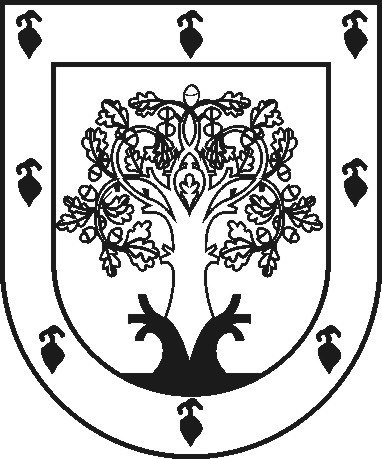 ЧУВАШСКАЯ РЕСПУБЛИКАÇĚРПӲМУНИЦИПАЛЛĂ ОКРУГĔНАДМИНИСТРАЦИЙĚЙЫШĂНУ2023ç. пуш уйӑхĕн 31-мӗшӗ 364 №Çěрпÿ хулиАДМИНИСТРАЦИЯ ЦИВИЛЬСКОГО МУНИЦИПАЛЬНОГО ОКРУГАПОСТАНОВЛЕНИЕ31 марта 2023г. № 364город ЦивильскОтветственный исполнитель:Отдел сельского хозяйства и экологии                       администрации  Цивильского муниципального округа Чувашской РеспубликиДата составления проектаМуниципальной программы:                                    01 марта  2023 годаНепосредственный исполнитель                                  Муниципальной программы:                                        Отдел сельского хозяйства и экологии администрации Цивильского муниципального округаМарков Б.Н. (тел.:21-4-15, e-mail:  zivil_agro4@cap.ru).Ответственный исполнитель муниципальной программыОтдел сельского хозяйства и экологии администрации Цивильского муниципального округа Чувашской РеспубликиУчастники муниципальной программыТерриториальные отделы администрации Цивильского муниципального округа Чувашской Республики Подпрограммы муниципальной программы (программы)«Развитие водохозяйственного комплекса Цивильского муниципального округа Чувашской Республики»; «Обращение с отходами, в том числе с твердыми коммунальными отходами, на территории Цивильского муниципального округа Чувашской Республики»Цели муниципальной программыповышение уровня экологической безопасности и улучшение состояния окружающей среды;обеспечение безопасности гидротехнических сооружений;обеспечение защищенности населения и объектов экономики от негативного воздействия вод;Задачи муниципальной программы   снижение негативного воздействия хозяйственной и иной деятельности на окружающую среду;     селективный сбор твердых бытовых отходов;минимизация экологических рисков, связанных с возможным возникновением чрезвычайных ситуаций при эксплуатации гидротехнических сооружений; капитальный ремонт и реконструкция гидроузлов; сохранение и восстановление природной среды; демеркуризация ртутьсодержащих отходов; формирование экологической культуры; реализация проектов, программ, акций и других мероприятий по охране окружающей среды, информационное обеспечение;Целевые индикаторы и показатели муниципальной программыосуществление селективного сбора ТКО (увеличение в процентах к предыдущему году);увеличение количества проводимых экологических мероприятий, направленных на повышение уровня экологической культуры, воспитание и просвещение населения Чувашской Республики;количество гидротехнических сооружений с неудовлетворительным и опасным уровнем безопасности, приведенных в безопасное техническое состояние;Сроки и этапы реализации муниципальной программы2023 – 2035, в том числе:1 этап – 2023 – 2025 годы; 2 этап – 2026 – 2030 годы;3 этап – 2031 – 2035 годыОбъемы финансирования муниципальной программы с разбивкой по годам реализации программыобщий объем финансирования муниципальной  программы составляет 32952,30 тыс. рублей, в том числе:1 этап – 7974,00 тыс. рублей, в том числе:в 2023 году  – 3626,60 тыс. рублей;в 2024 году  – 2172,10 тыс. рублей;в 2025 году  – 2175,30 тыс. рублей;2 этап – 11612,80 тыс. рублей;3 этап – 13365,50 тыс. рублей;      из них:средства федерального бюджета – 1441,70тыс. рублей, в том числе:1 этап –1441,70 тыс. рублей, в том числе:в 2023 году  – 1441,70 тыс. рублей;в 2024 году  – 0,00 тыс. рублей;в 2025 году  – 0,00 тыс. рублей;2 этап – 0,00 тыс. рублей;3 этап – 0,00 тыс. рублей;средства республиканского бюджета Чувашской Республики –14,5 тыс. рублей, в том числе:1 этап - 14,50 тыс. рублей, в том числе:в 2023 году –14,50 тыс. рублей;в 2024 году –0,0 тыс. рублей;в 2025 году –0,0 тыс. рублей;2 этап –0,00 тыс. рублей;3 этап –0,00 тыс. рублей;средства муниципального бюджета – 31496,10 тыс. рублей, в том числе:1 этап –6517,80 тыс. рублей, в том числе:в 2023 году – 2170,40 тыс. рублей;в 2024 году – 2172,10 тыс. рублей;в 2025 году  – 2175,30 тыс. рублей;2 этап – 11612,80 тыс. рублей;3 этап – 13365,50 тыс. рублей;средства внебюджетных источников –0,00 тыс. рублей, в том числе:1 этап – 0,00 тыс. рублей;2 этап – 0,00 тыс. рублей;3 этап – 0,00 тыс. рублей;Ожидаемые результаты реализации муниципальной программысоздание условий для обеспечения благоприятных экологических условий для жизни населения;увеличение количества гидротехнических сооружений, имеющих безопасное техническое состояние, возврат в хозяйственный оборот восстановленных земель, нарушенных в результате эксплуатации свалок.№ ппЦелевой индикатор и показатель (наименование)Единица измеренияЗначения целевых индикаторов и показателейЗначения целевых индикаторов и показателейЗначения целевых индикаторов и показателейЗначения целевых индикаторов и показателейЗначения целевых индикаторов и показателей№ ппЦелевой индикатор и показатель (наименование)Единица измерения2023 г.2024 г.2025 г.2026 г.-2030 г.2031 г.-2035 г.123456781.Осуществление селективного сбора ТКО(увеличение в процентах к предыдущему году)процентов555552.Увеличение количества проводимых экологических мероприятий, направленных на повышение уровня экологической культуры, воспитание и просвещение населения Чувашской Республикиединиц в год111113.Количество гидротехнических сооружений с неудовлетворительным и опасным уровнем безопасности, приведенных в безопасное техническое состояниеединиц00011СтатусНаименование муниципальной программы Чувашской Республики, подпрограммы муниципальной программы Чувашской Республики (программы, ведомственной целевой программы, основного мероприятия)Код бюджетной классификацииКод бюджетной классификацииИсточники финансированияРасходы по годам, тыс. рублейРасходы по годам, тыс. рублейРасходы по годам, тыс. рублейРасходы по годам, тыс. рублейРасходы по годам, тыс. рублейСтатусНаименование муниципальной программы Чувашской Республики, подпрограммы муниципальной программы Чувашской Республики (программы, ведомственной целевой программы, основного мероприятия)главный распорядитель бюджетных средств целевая статья расходовИсточники финансирования2023202420252026-20302031-203512345678910Муниципальная программа Муниципальная программа Цивильского муниципального округа Чувашской Республики
«Развитие потенциала природно-сырьевых ресурсов и 
обеспечение экологической безопасности»903Ч300000000всего3626,602172,102175,3011612,8013365,50Муниципальная программа Муниципальная программа Цивильского муниципального округа Чувашской Республики
«Развитие потенциала природно-сырьевых ресурсов и 
обеспечение экологической безопасности»903Ч300000000федеральный бюджет1441,70,000,000,000,00Муниципальная программа Муниципальная программа Цивильского муниципального округа Чувашской Республики
«Развитие потенциала природно-сырьевых ресурсов и 
обеспечение экологической безопасности»903Ч300000000республиканский бюджет Чувашской Республики14,500,000,000,000,00Муниципальная программа Муниципальная программа Цивильского муниципального округа Чувашской Республики
«Развитие потенциала природно-сырьевых ресурсов и 
обеспечение экологической безопасности»903Ч300000000местные бюджеты2170,402172,102175,3011612,8013365,50Муниципальная программа Муниципальная программа Цивильского муниципального округа Чувашской Республики
«Развитие потенциала природно-сырьевых ресурсов и 
обеспечение экологической безопасности»903Ч300000000внебюджетные источники0,000,000,000,000,00Подпрограмма 1«Развитие водохозяйственного комплекса Чувашской Республики»903Ч340000000всего500,00500,00500,002669,203072,10Подпрограмма 1«Развитие водохозяйственного комплекса Чувашской Республики»903Ч340000000федеральный бюджет0,000,000,000,000,00Подпрограмма 1«Развитие водохозяйственного комплекса Чувашской Республики»903Ч340000000республиканский бюджет Чувашской Республики0,000,000,000,000,00Подпрограмма 1«Развитие водохозяйственного комплекса Чувашской Республики»903Ч340000000местные бюджеты500,00500,00500,002669,203072,10Подпрограмма 1«Развитие водохозяйственного комплекса Чувашской Республики»903Ч340000000внебюджетные источники0,000,000,000,000,00Основное мероприятие 1Повышение эксплуатационной надежности ГТС, в т.ч. бесхозяйных903Ч340300000всего500,00500,00500,002669,203072,10Основное мероприятие 1Повышение эксплуатационной надежности ГТС, в т.ч. бесхозяйных903Ч340300000федеральный бюджет0,000,000,000,000,00Основное мероприятие 1Повышение эксплуатационной надежности ГТС, в т.ч. бесхозяйных903Ч340300000республиканский бюджет Чувашской Республики0,000,000,000,000,00Основное мероприятие 1Повышение эксплуатационной надежности ГТС, в т.ч. бесхозяйных903Ч340300000местные бюджеты500,00500,00500,002669,203072,10Основное мероприятие 1Повышение эксплуатационной надежности ГТС, в т.ч. бесхозяйных903Ч340300000внебюджетные источники0,000,000,000,000,00Подпрограмма 2«Обращение с отходами, в том числе с твердыми коммунальными отходами, на территории Чувашской Республики»903Ч360000000всего3126,601672,101675,308943,6010293,40Подпрограмма 2«Обращение с отходами, в том числе с твердыми коммунальными отходами, на территории Чувашской Республики»903Ч360000000федеральный бюджет1441,700,000,000,000,00Подпрограмма 2«Обращение с отходами, в том числе с твердыми коммунальными отходами, на территории Чувашской Республики»903Ч360000000республиканский бюджет Чувашской Республики14,500,000,000,000,00Подпрограмма 2«Обращение с отходами, в том числе с твердыми коммунальными отходами, на территории Чувашской Республики»903Ч360000000местные бюджеты1670,401672,101675,308943,6010293,40Подпрограмма 2«Обращение с отходами, в том числе с твердыми коммунальными отходами, на территории Чувашской Республики»903Ч360000000внебюджетные источники0,000,000,000,000,00Основное мероприятие 1Мероприятия, направленные на снижение негативного воздействия хозяйственной и иной деятельности на окружающую среду903Ч360200000всего1669,001672,101675,308943,6010293,40Основное мероприятие 1Мероприятия, направленные на снижение негативного воздействия хозяйственной и иной деятельности на окружающую среду903Ч360200000федеральный бюджет0,000,000,000,000,00Основное мероприятие 1Мероприятия, направленные на снижение негативного воздействия хозяйственной и иной деятельности на окружающую среду903Ч360200000республиканский бюджет Чувашской Республики0,000,000,000,000,00Основное мероприятие 1Мероприятия, направленные на снижение негативного воздействия хозяйственной и иной деятельности на окружающую среду903Ч360200000местные бюджеты1669,001672,101675,308943,6010293,40Основное мероприятие 1Мероприятия, направленные на снижение негативного воздействия хозяйственной и иной деятельности на окружающую среду903Ч360200000внебюджетные источники0,000,000,000,000,00Основное мероприятие 2Реализация мероприятий регионального проекта «Комплексная система обращения с твердыми коммунальными отходами»903Ч36G200000всего1457,600,000,000,000,00Основное мероприятие 2Реализация мероприятий регионального проекта «Комплексная система обращения с твердыми коммунальными отходами»903Ч36G200000федеральный бюджет1441,700,000,000,000,00Основное мероприятие 2Реализация мероприятий регионального проекта «Комплексная система обращения с твердыми коммунальными отходами»903Ч36G200000республиканский бюджет Чувашской Республики14,500,000,000,000,00Основное мероприятие 2Реализация мероприятий регионального проекта «Комплексная система обращения с твердыми коммунальными отходами»903Ч36G200000местные бюджеты1,400,000,000,000,00Основное мероприятие 2Реализация мероприятий регионального проекта «Комплексная система обращения с твердыми коммунальными отходами»903Ч36G200000внебюджетные источники0,000,000,000,000,00Ответственный исполнитель подпрограммыотдел сельского хозяйства и экологии администрации Цивильского муниципального округа Чувашской РеспубликиСоисполнители подпрограммы       территориальные отделы администрации Цивильского муниципального округа Чувашской РеспубликиЦели подпрограммы (если имеются)обеспечение безопасности гидротехнических сооружений;обеспечение защищенности населения и объектов экономики от негативного воздействия вод;Задачи подпрограммыминимизация экологических рисков, связанных с возможным возникновением чрезвычайных ситуаций при эксплуатации гидротехнических сооружений; капитальный ремонт и реконструкция гидроузлов; Целевые индикаторы и показатели подпрограммыувеличение количества ГТС с неудовлетворительным и опасным уровнем безопасности, приведенных в безопасное техническое состояние;Этапы и сроки реализации подпрограммы      2023 – 2035, в том числе:1 этап – 2023 – 2025 годы; 2 этап – 2026 – 2030 годы;3 этап – 2031 – 2035 годыОбъемы финансирования подпрограммы с разбивкой по годам реализации программы      общий объем финансирования муниципальной  программы составляет 7241,30 тыс. рублей, в том числе:1 этап – 1500,00 тыс. рублей, в том числе:в 2023 году  – 500,00 тыс. рублей;в 2024 году  – 500,00 тыс. рублей;в 2025 году  – 500,00 тыс. рублей;2 этап – 2669,20 тыс. рублей;3 этап – 3072,10 тыс. рублей;      из них:средства федерального бюджета – 0,00 тыс. рублей, в том числе:1 этап –0,00 тыс. рублей,2 этап – 0,00 тыс. рублей;3 этап – 0,00 тыс. рублей;средства республиканского бюджета Чувашской Республики –0,00 тыс. рублей, в том числе:1 этап –0,00 тыс. рублей, в том числе:2 этап –0,00 тыс. рублей;3 этап –0,00 тыс. рублей;средства муниципального бюджета – 7241,30  тыс. рублей , в том числе:1 этап – 1500,00 тыс. рублей, в том числе:в 2023 году  – 500,00 тыс. рублей;в 2024 году  – 500,00 тыс. рублей;в 2025 году  – 500,00 тыс. рублей;2 этап – 2669,20 тыс. рублей;3 этап – 3072,10 тыс. рублей;средства внебюджетных источников –0,00 тыс. рублей, в том числе:1 этап – 0,00 тыс. рублей;2 этап – 0,00 тыс. рублей;3 этап – 0,00 тыс. рублей;Ожидаемые результаты реализации подпрограммысоздание условий для обеспечения благоприятных экологических условий для жизни населения;увеличение количества гидротехнических сооружений, имеющих безопасное техническое состояние.Значения показателейЗначения показателейЗначения показателейЗначения показателейЗначения показателей№ ппЦелевой индикатор и показатель (наименование)Единица измерения2023 г.2024 г.2025 г.2026-2030 г.2031-2035 г.123456781.Количество гидротехнических сооружений с неудовлетворительным и опасным уровнем безопасности, приведенных в безопасное техническое состояниеединиц---11СтатусНаименование муниципальной программы Чувашской Республики, подпрограммы муниципальной программы Чувашской Республики (программы, ведомственной целевой программы, основного мероприятия)Код бюджетной классификацииКод бюджетной классификацииИсточники финансированияРасходы по годам, тыс. рублейРасходы по годам, тыс. рублейРасходы по годам, тыс. рублейРасходы по годам, тыс. рублейРасходы по годам, тыс. рублейСтатусНаименование муниципальной программы Чувашской Республики, подпрограммы муниципальной программы Чувашской Республики (программы, ведомственной целевой программы, основного мероприятия)главный распорядитель бюджетных средств целевая статья расходовИсточники финансирования2023г.2024г.2025г.2026-2030г.г.2031-2035г.г.125678910Подпрограмма «Развитие водохозяйственного комплекса Цивильского муниципального округа Чувашской Республики»903Ч340000000всего500,00500,00500,002669,203072,10Подпрограмма «Развитие водохозяйственного комплекса Цивильского муниципального округа Чувашской Республики»903Ч340000000федеральный бюджет0,000,000,000,000,00Подпрограмма «Развитие водохозяйственного комплекса Цивильского муниципального округа Чувашской Республики»903Ч340000000республиканский бюджет ЧР0,000,000,000,000,00Подпрограмма «Развитие водохозяйственного комплекса Цивильского муниципального округа Чувашской Республики»903Ч340000000местные бюджеты500,00500,00500,002669,203072,10Подпрограмма «Развитие водохозяйственного комплекса Цивильского муниципального округа Чувашской Республики»903Ч340000000внебюджетные источники0,000,000,000,000,00Основное мероприятие 1Повышение эксплуатационной надежности ГТС, в т.ч. бесхозяйных903Ч340300000всего500,00500,00500,002669,203072,10Основное мероприятие 1Повышение эксплуатационной надежности ГТС, в т.ч. бесхозяйных903Ч340300000федеральный бюджет0,000,000,000,000,00Основное мероприятие 1Повышение эксплуатационной надежности ГТС, в т.ч. бесхозяйных903Ч340300000республиканский бюджет ЧР0,000,000,000,000,00Основное мероприятие 1Повышение эксплуатационной надежности ГТС, в т.ч. бесхозяйных903Ч340300000местные бюджеты500,00500,00500,002669,203072,10Основное мероприятие 1Повышение эксплуатационной надежности ГТС, в т.ч. бесхозяйных903Ч340300000внебюджетные источники0,000,000,000,000,00Ответственный исполнитель подпрограммыотдел сельского хозяйства и экологии администрации Цивильского муниципального округа Чувашской РеспубликиСоисполнители подпрограммы       территориальные отделы администрации Цивильского муниципального округа Чувашской РеспубликиЦели подпрограммы (если имеются)     повышение уровня экологической безопасности и улучшение состояния окружающей среды;Задачи подпрограммы    снижение негативного воздействия хозяйственной и иной деятельности на окружающую среду;       селективный сбор твердых бытовых отходов;сохранение и восстановление природной среды; демеркуризация ртутьсодержащих отходов;      формирование экологической культуры;  реализация проектов, программ, акций и других мероприятий по охране окружающей среды, информационное обеспечение;Целевые индикаторы и показатели подпрограммы     осуществление селективного сбора ТКО (увеличение в процентах к предыдущему году);      увеличение количества проводимых экологических мероприятий, направленных на повышение уровня экологической культуры, воспитание и просвещение населения Чувашской Республики;Этапы и сроки реализации подпрограммы2023 - 2035 годы, в том числе:1 этап –2023–2025 годы;2 этап –2026–2030 годы;3 этап –2031–2035 годыОбъемы финансирования подпрограммы с разбивкой по годам реализации программыобщий объем финансирования подпрограммы муниципальной программы составляет  25711,00тыс. рублей, в том числе:1 этап –6474,00 тыс. рублей, в том числе:в 2023 году – 3126,60 тыс. рублей;в 2024 году – 1672,10 тыс. рублей;в 2025 году – 1675,30 тыс. рублей;2 этап – 8943,60 тыс. рублей;3 этап – 10293,40 тыс. рублей;из них:средства федерального бюджета – 1441,70тыс. рублей, в том числе:1 этап –1441,70 тыс. рублей, в том числе:в 2023 году  – 1441,70 тыс. рублей;в 2024 году  – 0,00 тыс. рублей;в 2025 году  – 0,00 тыс. рублей;2 этап – 0,00 тыс. рублей;3 этап – 0,00 тыс. рублей;      средства республиканского бюджета Чувашской Республики –14,5 тыс. рублей, в том числе:1 этап - 14,50 тыс. рублей, в том числе:в 2023 году –14,50 тыс. рублей;в 2024 году –0,0 тыс. рублей;в 2025 году –0,0 тыс. рублей;2 этап –0,00 тыс. рублей;3 этап –0,00 тыс. рублей;средства муниципального бюджета 24254,80 тыс.руб., в том числе:1 этап –5017,80 тыс. рублей, в том числе:в 2023 году – 1670,40 тыс. рублей;в 2024 году – 1672,10 тыс. рублей;в 2025 году – 1675,30 тыс. рублей 2 этап – 8943,60 тыс. рублей;3 этап – 10293,40 тыс. рублей.средства внебюджетных источников –0,00 тыс. рублей, в том числе:1 этап – 0,00 тыс. рублей;2 этап – 0,00 тыс. рублей;3 этап – 0,00 тыс. рублей;Ожидаемые результаты реализации подпрограммывнедрение раздельного сбора твердых коммунальных отходов для возврата в хозяйственный оборот вторичных ресурсов;очистка территорий от несанкционированного размещения и навалов мусора;возврат в хозяйственный оборот восстановленных земель, нарушенных в результате эксплуатации свалок.№ пЦелевой индикатор и показатель (наименование)Единица измеренияЗначения показателейЗначения показателейЗначения показателейЗначения показателейЗначения показателей№ пЦелевой индикатор и показатель (наименование)Единица измерения2023 г.2024 г.2025 г.2026-2030 г.2031-2035 г.123456781.Осуществление селективного сбора ТКО (увеличение в процентах к предыдущему году)процент555552.Увеличение количества проводимых экологических мероприятий, направленных на повышение уровня экологической культуры, воспитание и просвещение населения Цивильского муниципального округа Чувашской Республикиединиц в год11111СтатусНаименование муниципальной программы Чувашской Республики, подпрограммы муниципальной программы Чувашской Республики (программы, ведомственной целевой программы, основного мероприятия)Код бюджетной классификацииКод бюджетной классификацииИсточники финансированияРасходы по годам, тыс. рублейРасходы по годам, тыс. рублейРасходы по годам, тыс. рублейРасходы по годам, тыс. рублейРасходы по годам, тыс. рублейРасходы по годам, тыс. рублейСтатусНаименование муниципальной программы Чувашской Республики, подпрограммы муниципальной программы Чувашской Республики (программы, ведомственной целевой программы, основного мероприятия)главный распорядитель бюджетных средств целевая статья расходовИсточники финансирования2023г.2024г.2025г.2026-2030г.г.2031-2035г.г.2031-2035г.г.12567891010Подпрограмма «Обращение с отходами, в том числе с твердыми коммунальными отходами, на территории Цивильского муниципального округа Чувашской Республики»903Ч360000000всего3126,601672,101675,308943,6010293,4010293,40Подпрограмма «Обращение с отходами, в том числе с твердыми коммунальными отходами, на территории Цивильского муниципального округа Чувашской Республики»903Ч360000000федеральный бюджет1441,700,000,000,000,000,00Подпрограмма «Обращение с отходами, в том числе с твердыми коммунальными отходами, на территории Цивильского муниципального округа Чувашской Республики»903Ч360000000республиканский бюджет Чувашской Республики14,500,000,000,000,000,00Подпрограмма «Обращение с отходами, в том числе с твердыми коммунальными отходами, на территории Цивильского муниципального округа Чувашской Республики»903Ч360000000местные бюджеты1670,401672,101675,308943,6010293,4010293,40Подпрограмма «Обращение с отходами, в том числе с твердыми коммунальными отходами, на территории Цивильского муниципального округа Чувашской Республики»903Ч360000000внебюджетные источники0,000,000,000,000,000,00Основное мероприятие 1Мероприятия, направленные на снижение негативного воздействия хозяйственной и иной деятельности на окружающую среду903Ч360200000всего1669,001672,101675,308943,6010293,4010293,40Основное мероприятие 1Мероприятия, направленные на снижение негативного воздействия хозяйственной и иной деятельности на окружающую среду903Ч360200000федеральный бюджет0,000,000,000,000,000,00Основное мероприятие 1Мероприятия, направленные на снижение негативного воздействия хозяйственной и иной деятельности на окружающую среду903Ч360200000республиканский бюджет Чувашской Республики0,000,000,000,000,000,00Основное мероприятие 1Мероприятия, направленные на снижение негативного воздействия хозяйственной и иной деятельности на окружающую среду903Ч360200000местные бюджеты1669,001672,101675,308943,6010293,4010293,40Основное мероприятие 1Мероприятия, направленные на снижение негативного воздействия хозяйственной и иной деятельности на окружающую среду903Ч360200000внебюджетные источники0,000,000,000,000,000,00Мероприятие 1.1Поддержка региональных проектов в области обращения с отходами и ликвидации накопленного экологического ущерба903Ч360275070всего1669,001672,101675,308943,6010293,4010293,40Мероприятие 1.1Поддержка региональных проектов в области обращения с отходами и ликвидации накопленного экологического ущерба903Ч360275070федеральный бюджет0,000,000,000,000,000,00Мероприятие 1.1Поддержка региональных проектов в области обращения с отходами и ликвидации накопленного экологического ущерба903Ч360275070республиканский бюджет Чувашской Республики0,000,000,000,000,000,00Мероприятие 1.1Поддержка региональных проектов в области обращения с отходами и ликвидации накопленного экологического ущерба903Ч360275070местные бюджеты1669,001672,101675,308943,6010293,4010293,40Мероприятие 1.1Поддержка региональных проектов в области обращения с отходами и ликвидации накопленного экологического ущерба903Ч360275070внебюджетные источники0,000,000,000,000,000,00Основное мероприятие 2Реализация мероприятий регионального проекта «Комплексная система обращения с твердыми коммунальными отходами»903Ч36G200000всего1457,600,000,000,000,000,00Основное мероприятие 2Реализация мероприятий регионального проекта «Комплексная система обращения с твердыми коммунальными отходами»903Ч36G200000федеральный бюджет1441,700,000,000,000,000,00Основное мероприятие 2Реализация мероприятий регионального проекта «Комплексная система обращения с твердыми коммунальными отходами»903Ч36G200000республиканский бюджет Чувашской Республики14,500,000,000,000,000,00Основное мероприятие 2Реализация мероприятий регионального проекта «Комплексная система обращения с твердыми коммунальными отходами»903Ч36G200000местные бюджеты1,400,000,000,000,000,00Основное мероприятие 2Реализация мероприятий регионального проекта «Комплексная система обращения с твердыми коммунальными отходами»903Ч36G200000внебюджетные источники0,000,000,000,000,000,00Мероприятие 2.1Государственная поддержка закупки контейнеров для раздельного накопления твердых коммунальных отходов903Ч36G252690всего1457,600,000,000,000,000,00Мероприятие 2.1Государственная поддержка закупки контейнеров для раздельного накопления твердых коммунальных отходов903Ч36G252690федеральный бюджет1441,700,000,000,000,000,00Мероприятие 2.1Государственная поддержка закупки контейнеров для раздельного накопления твердых коммунальных отходов903Ч36G252690республиканский бюджет Чувашской Республики14,500,000,000,000,000,00Мероприятие 2.1Государственная поддержка закупки контейнеров для раздельного накопления твердых коммунальных отходов903Ч36G252690местные бюджеты1,400,000,000,000,000,00Мероприятие 2.1Государственная поддержка закупки контейнеров для раздельного накопления твердых коммунальных отходов903Ч36G252690внебюджетные источники0,000,000,000,000,000,00